Life does not consist in the abundance of possessions 
St. Mary of the Harbor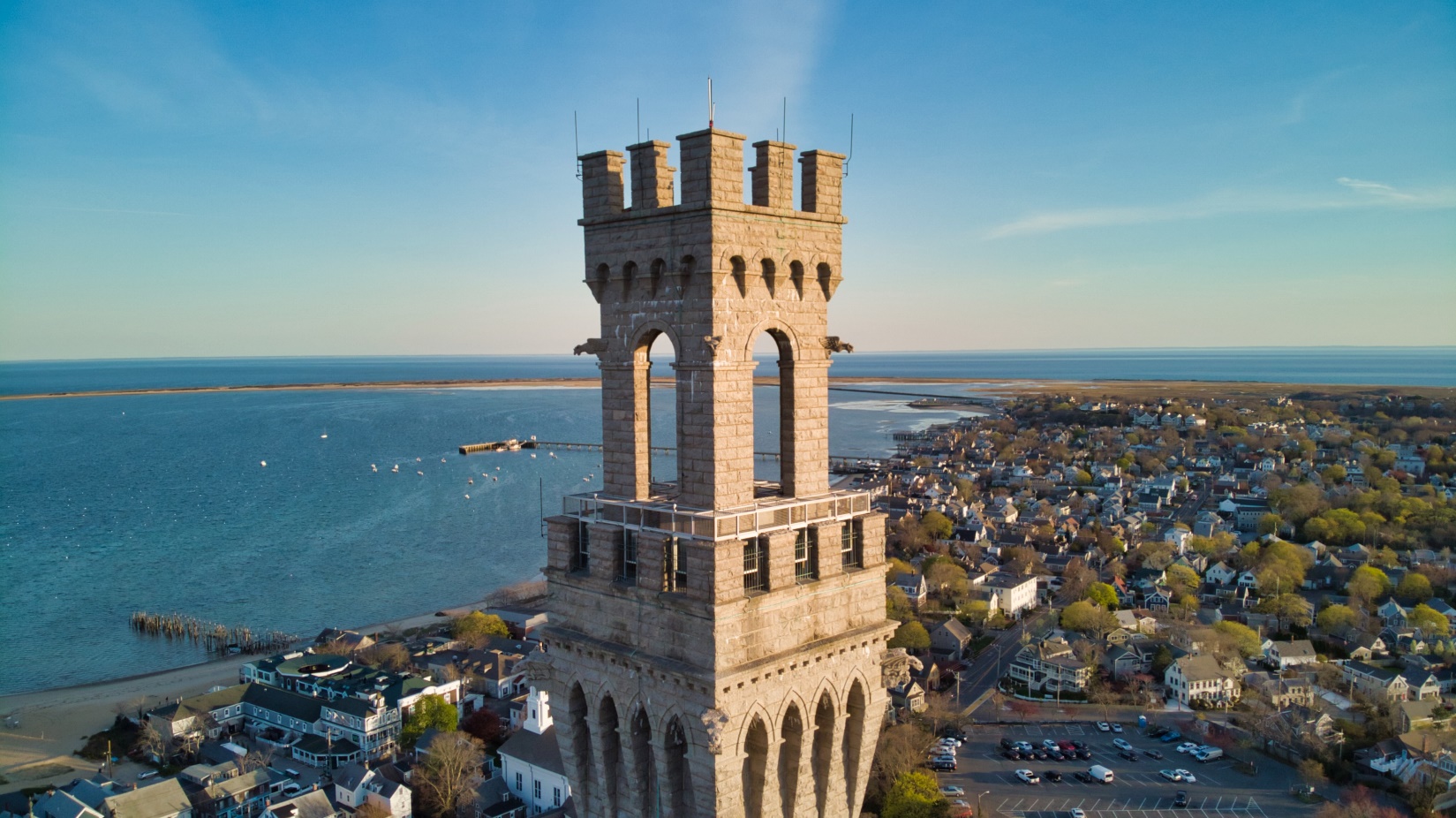 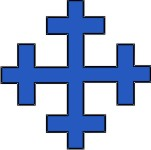        July 31, 2022        The Eighth Sunday after Pentecost       Where the land, the sea and the sacred meet  Welcome to the Church of St. Mary of the Harbor 
A warm welcome to you!  Here at St. Mary’s, we welcome you with open arms and open hearts, to share with you the love with which Christ has welcomed us. Whoever you are, wherever you may be in life, there is a place for you here.  In this beautiful place, you will find sojourners like yourself who are searching for truth, meaning, and purpose.  And we invite you to explore and experience the gift of God's love in this place where the land, the sea, and the sacred meet.Worship GuidanceEverything you need to guide you through today’s service will be found in this leaflet, or in the hymnals in the chair just in front of you.  You are invited to join in prayers and responses when the words are in bold-faced print in the leaflet.  Most hymns may be found in The Hymnal 1982, the large blue hymnal.  Occasionally hymns may be drawn from the green hymnal Wonder, Love, and Praise (abbreviated WLP in your leaflet), or from Lift Every Voice and Sing (abbreviated LEVAS).   Holy Communion                                                                                                         Our worship is centered in the sharing of Communion, and no matter what your background, you are welcome to receive the Bread at this Table.  Though the Diocese of Massachusetts has lifted many of its COVID-related restrictions, we at St. Mary’s are continuing to receive Communion in one kind only, eager to do all we can to protect one another’s well-being. Masks continue to be preferred throughout our worship services. Thank you for your understanding. Summer Worship Schedule                                                                                            Through September 4, St. Mary’s offers the Holy Eucharist at both 8 am and 10 am each Sunday. The 8 am service will be about 30 minutes in length. Our principal service at 10 am is unchanged, with a sermon, music, a healing station, and coffee hour. Hospitality Following Today’s 10 am ServiceImmediately following our 10 am service, coffee and delicious refreshments will be served in Nicholson Hall. Nicholson Hall may be easily reached by turning right at the back of the church and proceeding through our beautiful garden.  Please join us! In Case of Need  If pastoral needs should arise, please contact the Reverend William W. Rich, Interim Rector, at 774-383-1236 or WWRich53@protonmail.com.  Please let us know if you, or someone in the parish, needs a pastoral conversation or visit. Summer Fair and Art & Spirit – Saturday, August 6The excitement is now only six days away!  This year, Summer Fair and Art & Spirit are joining forces on Saturday, August 6 from 9:30 am to 2:00 pm.  The pods are always open for donations.  “Used but still useful to another” is Summer Fair’s motto, so all items must be in working condition.  No clothing, bedding, or electronics, please.  If you have questions, please contact John Carroll-Yagel: cargell@aol.com or leave a message at 631-431-9637. A Commitment to OutreachSt. Mary’s designates 10% of its operating budget for community service and outreach. Recent benefactions include Habitat for Humanity of Cape Cod, the Homeless Prevention Council (HPC), Amazing Grace (a summer camp for children of incarcerated parents). Seguimos Adelante (supplying food and water to asylum seekers waiting on our nation’s southern border), and Episcopal Relief and Development, which is partnering with the Convocation of Episcopal Churches in Europe to aid Ukrainian refugees. Through HPC’s “Walk for Home,” the St. Mary’s team, led by Khristine Hopkins, raised $2,200. Supporting Our Neighbors 
Our friends at the Unitarian Universalist Meeting House offer a “Little Free Pantry,” providing non-perishable grocery and toiletry items for anyone in need. They have asked for help from St. Mary’s in keeping the pantry stocked. There is a particular need this summer for ready-to-eat items, such as granola bars, peanut butter crackers—things you might pack in a school lunch bag. Use of the pantry has gone up, but donations are down. Please consider picking up something extra when you are shopping. Canned goods have been suspended in the summer heat. Please bring pantry items to St. Mary’s and leave them in the basket by the baptismal font. Please, no perishables and no glass containers Access to St. Mary’s BeachNow that summer is here, questions will arise about access to the St. Mary’s beach, where everyone is welcome. The public can always access the beach by the grade-level path just east of the Rectory. Please note: the parish had formerly maintained wooden stairs from our seawall to the beach. However, the Vestry voted some time ago to remove the stairs, which were badly deteriorating, repeatedly underwater, and undermined due to beach erosion. The stairs were no longer a sign of welcome, but a hazard to the wellbeing of anyone risking the use of them. This Week at St. Mary’s Saturday, August 6—9:30 am-2:00 pmThe St. Mary’s Summer Fair together with Art & Spirit Sunday, August 7—8 and 10 amHoly Eucharist for the Ninth Sunday After Pentecost The Church of St. Mary of the Harbor517 Commercial Street, Provincetown, MA 02657508-487-2622 
Office Hours: Wednesday & Friday, 10 am—5 pmLibby Cressey, Office Managersmothoffice@gmail.comstmaryoftheharbor.org Sunday Leadership TodayInterim Rector, Presider, and Preacher - The Reverend William W. RichDeacon - The Reverend Charlie NicholsIntercessor - The Reverend Bruce MasonOrganist - Bill CarlsonCrucifer - Harry EllsworthLector - John LoftinHealer - Andrea SawyerUshers and Altar Guild - John Carroll, John LoftinHospitality - Carol PesiriLivestream - John Carroll-Yagel Copyrighted music used with permission under OneLicense.net # 708867-A 
  The Holy EucharistHymnal 532           How wondrous and great thy works, God of praise!       			      Old 104th Celebrant    Blessed be God: Creator, Christ and Holy Spirit.People         And blessed be Christ’s coming kingdom. Amen. The Collect for PurityAlmighty God, to you all hearts are open, all desires known, and from you no secrets are hid:  Cleanse the thoughts of our hearts by the inspiration of your Holy Spirit, that we may perfectly love you, and worthily magnify your holy Name; through Christ our Lord.  Amen.Hymnal 711                              Seek ye first the kingdom of God                                         Seek Ye First	Seek ye first the kingdom of God and its righteousness,	And all these things shall be added unto you. Allelu, alleluia!	Alleluia, alleluia, alleluia! Allelu, alleluia!	Ask, and it shall be given unto you, seek, and ye shall find, 	knock, and the door shall be opened unto you: Allelu, alleluia!	Alleluia, alleluia, alleluia! Allelu, alleluia!The Collect of the DayCelebrant    The Lord be with you.People         And also with you. Celebrant    Let us pray.Let your continual mercy, O Lord, cleanse and defend your Church; and, because it cannot continue in safety without your help, protect and govern it always by your goodness; through Jesus Christ our Lord, who lives and reigns with you and the Holy Spirit, one God, for ever and ever. Amen.The First Reading 									       Hosea 11:1-11When Israel was a child, I loved him,
and out of Egypt I called my son.The more I called them,
the more they went from me;they kept sacrificing to the Baals,
and offering incense to idols.Yet it was I who taught Ephraim to walk,
I took them up in my arms;
but they did not know that I healed them.I led them with cords of human kindness,
with bands of love.I was to them like those
who lift infants to their cheeks.
I bent down to them and fed them.They shall return to the land of Egypt,
and Assyria shall be their king,
because they have refused to return to me.The sword rages in their cities,
it consumes their oracle-priests,
and devours because of their schemes.My people are bent on turning away from me.
To the Most High they call,
but he does not raise them up at all.How can I give you up, Ephraim?
How can I hand you over, O Israel?How can I make you like Admah?
How can I treat you like Zeboiim?My heart recoils within me;
my compassion grows warm and tender.I will not execute my fierce anger;
I will not again destroy Ephraim;for I am God and no mortal,
the Holy One in your midst,
and I will not come in wrath.They shall go after the Lord,
who roars like a lion;when he roars,
his children shall come trembling from the west.They shall come trembling like birds from Egypt,
and like doves from the land of Assyria;
and I will return them to their homes, says the Lord.Reader	Hear what the Spirit is saying to God’s people.People		Thanks be to God.Psalm 107:1-9, 43		read responsively by the half verse1 Give thanks to the Lord, for he is good, *
and his mercy endures for ever.2 Let all those whom the Lord has redeemed proclaim *
that he redeemed them from the hand of the foe.3 He gathered them out of the lands; *
from the east and from the west,
from the north and from the south.4 Some wandered in desert wastes; *
they found no way to a city where they might dwell.5 They were hungry and thirsty; *
their spirits languished within them.6 Then they cried to the Lord in their trouble, *
and he delivered them from their distress.7 He put their feet on a straight path *
to go to a city where they might dwell.8 Let them give thanks to the Lord for his mercy *
and the wonders he does for his children.9 For he satisfies the thirsty *
and fills the hungry with good things.43 Whoever is wise will ponder these things, *
and consider well the mercies of the LordThe Second Reading							                      Colossians 3:1-11If you have been raised with Christ, seek the things that are above, where Christ is, seated at the right hand of God. Set your minds on things that are above, not on things that are on earth, for you have died, and your life is hidden with Christ in God. When Christ who is your life is revealed, then you also will be revealed with him in glory.Put to death, therefore, whatever in you is earthly: fornication, impurity, passion, evil desire, and greed (which is idolatry). On account of these the wrath of God is coming on those who are disobedient. These are the ways you also once followed, when you were living that life. But now you must get rid of all such things-- anger, wrath, malice, slander, and abusive language from your mouth. Do not lie to one another, seeing that you have stripped off the old self with its practices and have clothed yourselves with the new self, which is being renewed in knowledge according to the image of its creator. In that renewal there is no longer Greek and Jew, circumcised and uncircumcised, barbarian, Scythian, slave and free; but Christ is all and in all!Reader	Hear what the Spirit is saying to God’s people.People		Thanks be to God.Hymnal 706          In your mercy, Lord, you called me			            	HaltonHolgate
The Holy Gospel										         Luke 11:1-13Deacon:  The Holy Gospel of our Lord Jesus Christ according to St. Luke.People:    Glory to you, Lord Christ.Someone in the crowd said to Jesus, "Teacher, tell my brother to divide the family inheritance with me." But he said to him, "Friend, who set me to be a judge or arbitrator over you?" And he said to them, "Take care! Be on your guard against all kinds of greed; for one's life does not consist in the abundance of possessions." Then he told them a parable: "The land of a rich man produced abundantly. And he thought to himself, `What should I do, for I have no place to store my crops?' Then he said, `I will do this: I will pull down my barns and build larger ones, and there I will store all my grain and my goods. And I will say to my soul, `Soul, you have ample goods laid up for many years; relax, eat, drink, be merry.' But God said to him, `You fool! This very night your life is being demanded of you. And the things you have prepared, whose will they be?' So it is with those who store up treasures for themselves but are not rich toward God."Deacon:  The Gospel of the Lord.People:    Praise to you, Lord Christ.The Sermon                                                                                 The Reverend William W. Rich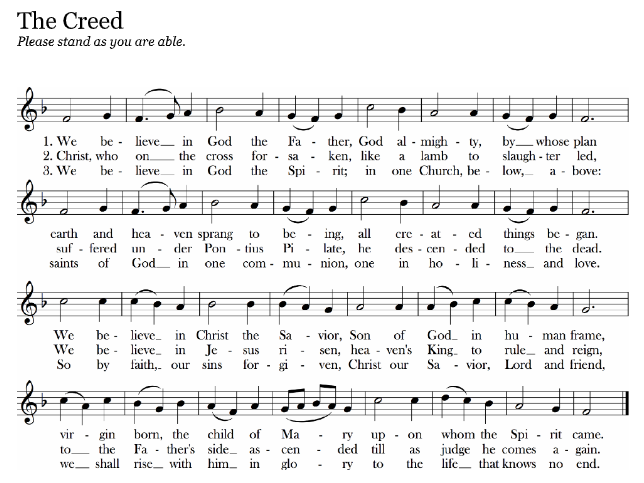 The Prayers of the PeopleLeader		In peace, we pray to you, Lord God.SilenceLeader		For all people in their daily life and work;People		For our families, friends, and neighbors, and for those who are alone.
Leader		For this community, the nation, and the world;
People		For all who work for justice, freedom, and peace.Leader		For the just and proper use of your creation;
People		For the victims of hunger, fear, injustice, and oppression.Leader		For all who are in danger, sorrow, or any kind of trouble;
People		For those who minister to the sick, the friendless, and the needy.
Leader		For the peace and unity of the Church of God;
People		For all who proclaim the Gospel, and all who seek the Truth.Leader		For Michael, our Presiding Bishop, and Alan and Gayle, our Bishops; and for all bishops and other ministers.People		For all who serve God in the Church.Leader	For the children, teachers, and caretakers at Baobab Children's Home                                                                  and the Stephen Tito School in Tanzania, that they may continue to know                                                                      your love and grow in grace; People            For the compassionate mission of the worldwide Church.Leader		For our brothers and sisters who have pledged their lives in service to our nation and the world, especially those who serve in the military, those who protect our communities, and those who work to ensure the health and wellbeing of all of God’s people.People		For all who serve our communities, nation, and world.Leader	For the special needs and concerns of this congregation, and especially for those who are in trouble, sorrow, need, sickness, or any other adversity: the people of Ukraine, Sandra Powell, Julie, Cameron Sager, Ken Barry, Teri Delaney, Tawanda deNagy, Bobby Taylor, Gladys Taylor, Kent Taylor, Susan Pesiri, Carol Studley, Ron Kershaw, Cecelia Hall, Diana Hardy, Scott Ashley, Sam Adams, Frank Milby, Priscilla McChesney, Maureen Cronin, Michael Mason, Terry Monaghan, Joseph Barnes, Donna Pickener, Deidre Malloy, Freda Powell and for those whose names are spoken on our lips, those who are known to us in our hearts, or those known only to you [pause for names to be added].Leader	Hear us, Lord;People		For your mercy is great.Leader	We pray for all who have died [pause for names to be added], that they may have a place in  your eternal kingdom.Leader		Lord, let you loving kindness be upon them;People		Who put their trust in you.People		Spirit of the living God:Guide us as we journey together in search for a new rector.Grant us patience to listen and wisdom to understand each other and ourselves.Equip us with open minds and truthful hearts. Anchor us in faith, hope, and love during this transition and always. Amen.The prayers are concluded with hymn # 608, verse 1Eternal Father, strong to save, whose arm hath bound the restless wave, who bidd’st the mighty ocean deep its own appointed limits keep: O hear us when we cry to thee for those in peril on the sea.The Confession and Absolution          from Enriching Our Worship 1 God of all mercy, we confess that we have sinned against you, opposing your will in our lives. We have denied your goodness in each other, in ourselves, and in the world you have created. We repent of the evil that enslaves us, the evil we have done, and the evil done on our behalf. Forgive, restore, and strengthen us through our Savior Jesus Christ, that we may abide in your love and serve only your will. Amen. The PeaceCelebrant	The peace of the Lord be always with you.People		And also with you.Offertory Anthem                                 Let all the world in every corner sing	Calvin Hampton	          Sung by the St. Mary’s ChoirThe Presentation of the People’s GiftsPresentation HymnHymnal 665                        All my hope on God is founded		 		MichaelDuring this time in which Covid numbers have increased, we will not be offering the chalice at Communion. Gluten free hosts are available. Please tell the priest if you would like a gluten free host. For those wishing to receive it, there is also sacramental anointing with oil and prayers for healing offered during Communion at the back of the church.The Holy CommunionEucharistic Prayer BCelebrant   The Lord be with you.People        And also with you.Celebrant   Lift up your hearts.People       We lift them to the Lord.Celebrant   Let us give thanks to the Lord our God. People       It is right to give God thanks and praise.Celebrant   It is right, and a good and joyful thing, always and everywhere to give thanks to you, Father                   Almighty, Creator of heaven and earth. Therefore we praise you, joining our voices with                   Angels and Archangels and with all the company of heaven, who for ever sing this hymn to                   proclaim the glory of your Name: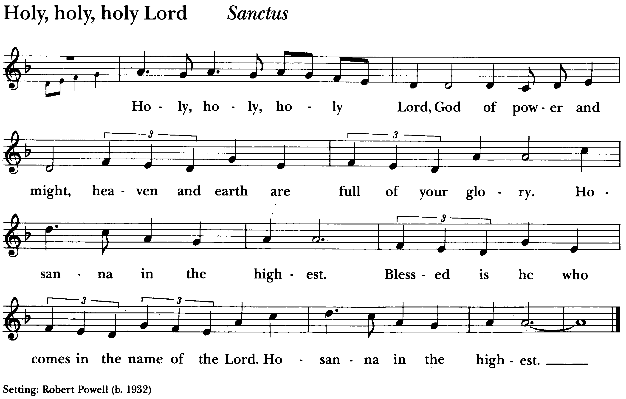  Celebrant   We give thanks to you, O God, for the goodness and love which you have made known to us                    in creation; in the calling of Israel to be your people; in your Word spoken through the prophets;                    and above all in the Word made flesh, Jesus, your Son. For in these last days you sent him to be                     incarnate from the Virgin Mary, to be Savior and Redeemer of the world. In him, you have                     delivered us from evil, and made us worthy to stand before you. In him, you have brought us out                    of error into truth, out of sin into righteousness, out of death into life.                     On the night before he died for us, our Lord Jesus Christ took bread; and when he had given                    thanks to you, he broke it, and gave it to his disciples, and said, “Take, eat: This is my Body,                    which is given for you. Do this for the remembrance of me.”                    After supper he took the cup of wine; and when he had given thanks, he gave it to them, and                    said, “Drink this, all of you: This is my Blood of the new Covenant, which is shed for you and                    for many for the forgiveness of sins. Whenever you drink it, do this for the remembrance of me.”                    Therefore, according to his command, O God, Celebrant & People 	We remember his death, we proclaim his resurrection,		we await his coming in glory.Celebrant    And we offer our sacrifice of praise and thanksgiving to you, O Lord of all; presenting                     to you, from your creation, this bread and this wine.                    We pray you, gracious God, to send your Holy Spirit upon these gifts that they may be the                     Sacrament of the Body of Christ and his Blood of the new Covenant. Unite us to your Son in                    his sacrifice, that we may be acceptable through him, being sanctified by the Holy Spirit. In the                    fullness of time, put all things in subjection under your Christ, and bring us to that heavenly                     country where, with [______________and] all your saints, we may enter the everlasting heritage                    of your sons and daughters; through Jesus Christ our Lord, the firstborn of all creation, the head                    of the Church, and the author of our salvation.                    By Christ, and with Christ, and in Christ, in the unity of the Holy Spirit all honor and glory is                     yours. Almighty God, now and for ever. Amen.And now, as our Savior Christ has taught us, we are bold to say,The Lord’s Prayer                   traditional formThe Breaking of the BreadCelebrant        Be known to us, Lord Jesus, in the breaking of the bread. The bread which we break is the                        communion of the body of Christ.People             One body are we, for though many we share one bread. Be known to us, Lord Jesus, in 			 the breaking of the bread.Communion HymnHymnal 344                                Forgive our sins as we forgive			           DetroitPost Communion Prayer               Almighty and everliving God, we thank you for feeding us with the spiritual food of the most precious Body and Blood of your Son our Savior Jesus Christ; and for assuring us in these holy mysteries that we are living members of the Body of your Son, and heirs of your eternal kingdom. And now, Holy God, send us out to do the work you have given us to do, to love and serve you as faithful witnesses of Christ our Lord. To Christ, to you, and to the Holy Spirit, be honor and glory, now and for ever. Amen.AnnouncementsThe BlessingHymnal 542                                Christ is the world’s true Light		                     St. JoanThe DismissalCelebrant        Let us go forth into the world, rejoicing in the power of the Spirit. People             Thanks be to God.	                                                             